Короновірус у дітей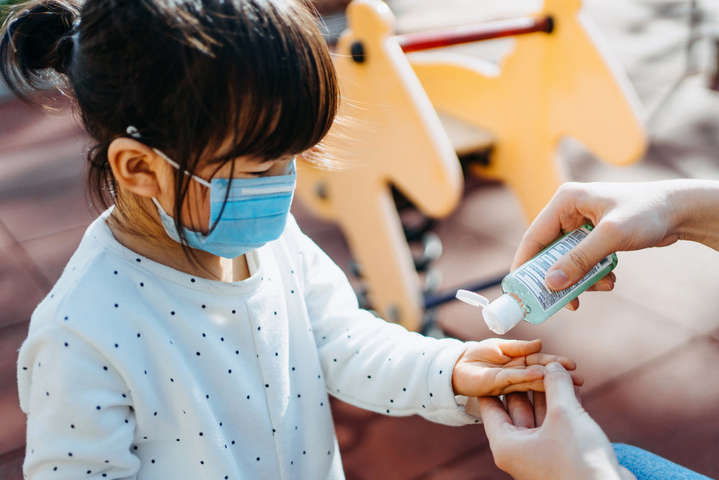 Показник захворювання Covid-19 у дітей досягає максимум 5% від всіх відомих випадківУ дітей більш легкі симптоми коронавируса, а смертність серед молодого покоління надзвичайна рідкість.Про це повідомляє The Irish Time з посиланням на доповідь учених з Швеції, Великобританії і США.Відзначається, що показник захворювання Covid-19 у дітей досягає максимум 5% від всіх відомих випадків, і діти часто мають «легкі симптоми, а смерті трапляються надзвичайно рідко».Педіатр, фахівець з інфекційних захворювань дитячої лікарні в Дубліні Карина Батлер зазначила, що 96% хворих, з коронавирусной інфекцією дітей мають легку форму захворювання.За її словами, типові симптоми коронавируса у дітей такі ж, як у дорослих: лихоманка, кашель, нежить.Рідше у дітей проявляються деякі шлунково-кишкові захворювання, такі як діарея і блювота. Лікар запевняє, що в цілому діти з коронавірусів «справляються дуже добре». Лікувати симптоми вона радить препаратами на основі парацетомолу.При цьому фахівець відзначає певні «тривожні симптоми», які можуть проявитися під час захворювання, і які вимагають негайного звернення до лікаря.Серед них - утруднення дихання, млявість, відмова від води. У зв'язку з цим медик радить при будь-яких ознаках респіраторних захворювань, особливо у випадках зниження апетиту, завжди дотримуватися достатнього рівня споживання рідини, що, загалом, є традиційною рекомендацією.Поради батькам: Як вберегти дітей від коронавірусуПід час карантину батькам варто приділити увагу дітям щодо профілактики захворюванняВ Україні відповідно до рішення Кабінету Міністрів розпочався карантин у навчальних закладах, аби запобігти поширенню захворювання на коронавірусну інфекцію шляхом зменшення кількості контактів.У міністерстві охорони здоров'я вважають важливим, аби й батьки чітко усвідомлювали свою роль у цьому процесі. Відтак, пропонують перелік з декількох важливих кроків, які допоможуть захистити себе та дітей від зараження респіраторними вірусами.Поради:– Тримайте дітей вдома. -Якщо вони захворіли , обов’язково зверніться до свого сімейного лікаря. Дітям потрібен відпочинок, щоб одужати. Без достатнього відпочинку вашій дитині може знадобитися більше часу, щоб відчути себе краще. Людям з ослабленою імунною системою часто потрібно ще більше часу, щоб відновитися.– Хворих і здорових дітей треба тримати окремо. Треба уникати контакту із особами з проявами респіраторного захворювання, триматися на відстані не менше 1-2 м від хворих людей. Шукати варто й альтернативні способи участі дітей в зборах, наприклад дивитися їх по телевізору або в Інтернеті, щоб вони могли уникнути особистого контакту. Це особливо важливо для дітей з високим ризиком ускладнень грипу. Адже краплі, що містять віруси, можуть переміщатися не менше, ніж на 1-2 м, тому залишаючись на такій відстані від хворих людей, можна знизити ймовірність того, що ваша дитина захворіє.– Навчити варто дітей завжди прикривати рот під час кашлю і чхання. Переконайтеся, що діти прикривають ніс і рот серветкою, коли вони кашляють або чхають. Попросіть їх викинути використану серветку і негайно вимити руки. Це допомагає запобігти поширенню вірусу грипу через повітря і на руках здорових людей.– Треба навчити дітей правильно мити руки – ретельно і часто з милом і водою. Якщо мило і вода недоступні, дайте дезінфікуючий засіб для рук з вмістом спирту не менше 60% для очищення рук. А ще – важливо мити руки, перш ніж торкатися їх очей, носа або рота. Миття рук знижує кількість респіраторних вірусів, які можуть поширюватися.– Очищуйте поверхні та предмети, до яких часто торкаєтеся, такі як іграшки, столи, дверні ручки, поручні, клавіатури комп’ютера, телефони і іграшки.– Поясніть дітям, що мило і вода при очищенні видаляє респіраторні віруси, включаючи SARS-CoV-2. Можна використовувати спиртовмісні та хлорвмісні дезинфікуючі засоби, дотримуючись інструкцій з використання дезинфікуючих засобів, на етикетці продукту. Точний термін виживання вірусу SARS-CoV-2 на сьогодні не відомий, проте очищення поверхонь і об’єктів, до яких часто торкаються, знижує кількість вірусів, які можуть поширюватися під час дотику до зараженої поверхні, а потім до ваших очей, носа або рота.– Будьте готовими і поінформованими. Слідкуйте за епідемічною ситуацією із респіраторними захворюваннями, використовуючи офіційні джерела. Читайте та виконуйте рекомендації лікарів про заходи профілактики захворювань. Знання запобіжних заходів і способів отримання достовірної інформації допоможе скласти план захисту себе, своїх дітей та інших осіб.МОЗ закликає: при перших симптомах респіраторних захворювань обов’язково зателефонуйте своєму сімейному лікарю. Залишайтеся вдома! Самоізоляція - найдієвіший спосіб убезпечити себе від інфікування.